Scoil Naomh Eltin Home-School AssignmentsClass Level: 4th Class          Week Beginning: Monday 27th AprilDear students,We hope last week’s learning went OK.  We wish to reiterate once again that the work listed here is all optional. It is important that students engage with some form of learning but this may be in the form of baking, working on photography skills, reading their own books or the assignments in this document. Using the phrase “tell me something new you learned today” might help to focus your child’s mind on learning in general.Email ContactPlease continue to share your child’s learning with us. Again, this can work completed from the assignments listed here or other learning they have taken on. Please let us know in the email if it is OK to share it on the class webpage or not. Padlet WebsiteWe will continue to add new and relevant links to the dedicated padlet website created just for 4th class. We know there are truck-loads of links and websites out there seeking to help continue learning at home during school closures. We will endeavour to only add links which are appropriate and relevant to 4th class students at Scoil Naomh Eltin.https://padlet.com/SNE5th2020/17c8h0adqext3pyaThe newest links will appear at the top of each subject column.What’s new this week?The new maths might have been tricky last week but making use of the CJ Fallon and Khan Academy tutorials is important. We will continue to use such tutorials this week but with a new chapter; ! Feel free to get creative and hands-on at home to develop this concept. The kitchen is a great place to start.Typing.com - Something totally new this week is typing.com which aims to teach students the correct method for keyboard typing. We have included a step by step guide to setting up an account to link with the school on the next page. It operates similar to Manga High where we, as teachers, can assign lessons and tasks. We expect it to only take 10 to 15 minutes a day but it will require a laptop or desktop computer. As with learning any new habit, little and often is better than large chunks of practice.Don’t forget to stay in touch by email with any queries or updates for us,Ms O’Driscoll & Mr Murray avril.odriscoll@scoilnaomheltin.ie                          Liam.murray@scoilnaomheltin.ieTyping.com Step-by-Step Guide to “Joining the Typing.com Class”For parents: Like all the assignments we provide, this is optional. If you believe it will be of benefit to your son/daughter and (possibly more importantly) if you have the laptop, WiFi and time for it then give it a go. The typing course can be completed in approximately 7-8 weeks (taking one lesson per day, using 5-day weeks). Students are free to move as quickly or as slowly through the typing course as they wish but little and often is the best policy we find. Lessons take 10-15 minutes per day. We understand that devices and WiFi are at a premium in homes where parents are working from home online. The lessons could be completed early in the morning or in the evening or when parents are taking breaks from work. Set up should be completed by parents as it requires consent to be provided to the Typing.com’s Privacy Policy and Terms and Conditions. When setting up make the website language is set to “UK English” (not US English).Step 1: Use the link on the Padlet website for Typing.com. This is a unique link to access the “online class”. Here is the link as well - typing.com/join#5EA198EF8BF1EStep 2: If a student has a typing.com account already they need only log in using the link in step 1. Alternatively, they can log in to typing.com, go to the “Account Settings” and join another class using the join code “5EA198EF8BF1E”If no account has been set up previously click the button to set up a new account and follow the instructions to create a username and password.Step 3: Once registered, click on “Themes” at the top of the screen and select the background and avatar to suit your student.Step 4: Once a student registers for the class, we, as administrators, must approve them joining. This may take some time but we will check the account daily.On Monday, the only task will be to complete the setup. We will assign 1 lesson daily starting on Tuesday. No lessons will be assigned at the weekends of bank holidays. Don’t worry if you don’t register on Monday. Register when possible and you and your student can follow the lessons from there.Tips: Your daughter/son will need some help initially placing their hands in the correct position on the keyboard. The tutorial will try to highlight this also (right index finger starts on j, left index finger starts on f). The course uses audio-visual tutorials to start each lesson so earphones or a headset might be required.Busy at Maths Answers: Pattern ChapterP122: Q1 – brocolli, brocolli, cauliflower  Q2 – a, b, c, c, b, a, a, b, c, c, b, a    Q3 – 3, 3, 1, 4Q4 – bottom left, bottom right, top right   Q5 – point left, point up, point right   Q6 – egg, hatchling, spiderling    Q7 – 10 squares, 15 squares      Challenge – 6 squares, 7 squares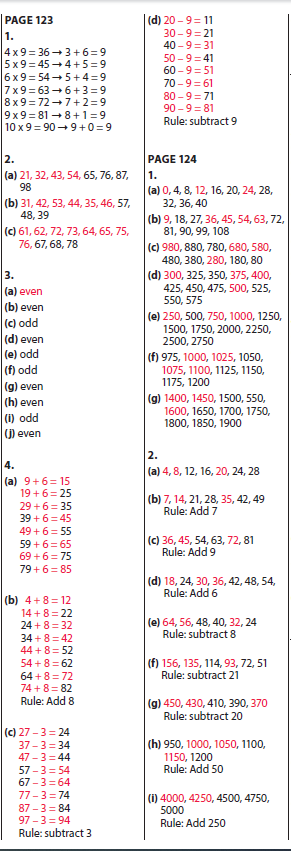 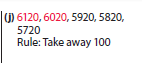 April 27th to May 1st Optional ChallengesApril 27th to May 1st Optional ChallengesPELet’s Get ActiveOur very own PE coach, Clare, has made the first in a series of weekly PE lessons on YouTube. The video is 8 minutes long but you’ll have to stop and start the video to complete all the activities. Could you make your own PE video . . .? SPHESPHE Diary Topic: Sunset v DuskSunset is when the sun goes below the horizon and out of view. Dusk is that time between sunset and nightfall.  For some, dusk is seen as a mysterious time, almost magical time, serving as a bridge between the brightness of day and the darkness of night. With your parent’s permission, sit outside and watch as the sky moves from daylight to sunset to dusk to nightfall. Write some words to describe it or draw a picture of your favourite part of the process. WritingOptional Writing Challenge: World Vision Essay competition: Prize: Meet Ryan Turbridy and win a €500 voucher for SmythsTask: Write an essay (of 800 words or less) with the title ‘How We Can Save Our Planet’Deadline: The deadline isn’t until April 30th. Cost: It will cost you €2 to enterI’d love to read it as well when you’re finished so please email it to me. GeographyBlue Star Flag4th, 5th and 6th class have been busy learning about Europe and the EU this year with the aim of receiving an EU flag for our school from the Blue Star Project team. Use the World Book Online website (see Padlet for correct link) to research Europe and the EU under the following areas: History – this could be either of the World Wars, Brexit, the Spanish Flu of 1918 or famous European people (living and from long ago) Geography – Europe once contained a country called Yugoslavia but has since broken into smaller countries after a civil warCultural & Creative – language, food, paintings, scuptures, architectureInstitutions – research the European Parliament, Commission and CouncilCan you create a project on one area listed above – written, typed, poster, PowerPoint, just photos, you decide what format and email in.ScienceScience ChallengeThis week our challenge is to look out for some Irish garden birds. There is a list and pictures of some that you might see on our class padlet. If you find one keep track of their names and the date, time and location of when you found them, we will keep a list and work as a team to track all of them! ArtDon Conroy: Don Conroy is a famous Irish art teacher who has been teaching children how to draw for decades. Your parents might have heard of him. Take a look at the Padlet website for a link to his website.HistoryDiscover the Book of KellsThousands of tourists visit the Book of Kells each year which is housed at Trinity College Dublin Library (it was also used in the Harry Potter films!). Use Google Images to view some pictures of the Book of Kells and then enter the art and writing competition on the college website (link on Padlet).MondayMaths: Busy at MathsThis week our topic is chance! Parents might know this as probability. I will again list tutorials to guide students each day from CJ Fallon and YouTubeCJ Fallon Tutorial 48 Busy at Maths 3 (this is a game from the 3rd class Busy at Maths book to help revise what was learned last year)Busy at Maths pg 129 – read the top of the page and answer questions 1-10 in your copybookCorrect last week’s work using the answers provided at the end of this documentEnglish:  Join the Typing.com online class. Follow the step-by-step guide listed on a previous page and use the link on the Padlet website.New Treasury 4: read page 84 (Book Review) and answer questions 1-8 (section A) on page 85. Don’t forget full sentences and to explain your thinking.Gaeilge: Choose two each day Léigh sa Bhaile (lch 25) 10 mins of Duolingo Cúla 4 ar scoil. This is on tv every day at 10.00am - 10.30amTuesdayMaths: Busy at MathsNew topic – ChanceCJ Fallon Tutorial 90 Busy at Maths 4 Busy at Maths pg 130 – read the top of the page and answer questions 1-8 in your copybook (and the challenge if you’re ready)English: Typing.com - 10-15 mins per day: Beginner Lesson 1 assignedNew Treasury 4: page 85 section B (Q1-3)Gaeilge: Choose two each day Léigh sa Bhaile (lch 26) 10 mins of Duolingo Cúla 4 ar scoil. This is on tv every day at 10.00am - 10.30amWednesdayMaths: Busy at MathsNew topic – ChanceYouTube Tutorial on Probability – see padletBusy at Maths pg 131 – read the top of the page and answer questions 1-10 in your copybook English: Typing.com - 10-15 mins per day: Beginner Lesson 2 assignedNew Treasury 4: read the top half of page 89. Plan a book review of a book you read recently (Broken Glass maybe). Gaeilge: Choose two each day Léigh sa Bhaile (lch 27) 10 mins of Duolingo Cúla 4 ar scoil. This is on tv every day at 10.00am - 10.30amThursdayMaths: New Topic: ChanceCJ Fallon Tutorial 91 Busy at Maths 4 Busy at Maths pg 132 – read the top of the page and answer questions 1-8 in your copybook English: Typing.com - 10-15 mins per day: Beginner Lesson 3 assignedNew Treasury 4: using page 84 as a guide write the first draft of your book review (pen and paper or typed – your choice)Gaeilge: Choose two each day Léigh sa Bhaile (lch 28) 10 mins of Duolingo Cúla 4 ar scoil. This is on tv every day at 10.00am - 10.30amFridayMaths: New Topic: ChanceYou have been assigned two games on Manga High to test your understanding of chance. English: Typing.com - 10-15 mins per day: Beginner Lesson 4 assignedNew Treasury 4: read back over your book review, correct mistakes and create your published version. Email to me!Gaeilge: Choose two each day (all links on padlet website)Léigh sa Bhaile (lch 29) 10 mins of Duolingo Cúla 4 ar scoil. This is on tv every day at 10.00am - 10.30am